IR.210.11.2024				Załącznik nr 1 do zapytania ofertowego z dnia 17.07.2024    „Opis przedmiotu zamówienia”OPIS PRZEDMIOTU ZAMÓWIENIANazwa zamówienia: Wymiana uszkodzonej lampy oświetlenia zewnętrznego na terenie parkingu wewnętrznego, naziemnego w Akademii Muzycznej im. Karola Lipińskiego we Wrocławiu.Nazwa Zamawiającego : Akademia Muzyczna im. Karola Lipińskiego we WrocławiuAdres Zamawiającego: pl. Jana Pawła II nr 2 WrocławPrzedmiotem zamówienia jest:1.    Demontaż uszkodzonej lampy oświetlenia zewnętrznego (zdjęcie uszkodzonej lampy poniżej).  2. 	Typ lampy: - Oprawa BEGA 84681 K3 grafit, - Słupek BEGA 84003 grafit, - Kotwa BEGA 70895,- Źródło światła: LED 18W 3000K,- Wymiary: 22x22x1113.     Zakup i dostawa nowej lampy tego samego typu. 4.     Montaż nowej lampy wraz podłączeniem do istniejącej instalacji elektrycznej.   Wykonanie kontrolnych pomiarów elektrycznych i dostarczenie protokołów z pomiarów Zamawiającemu.Wszystkie niezbędne do wykonania prac urządzenia oraz materiały zapewnia Wykonawca.  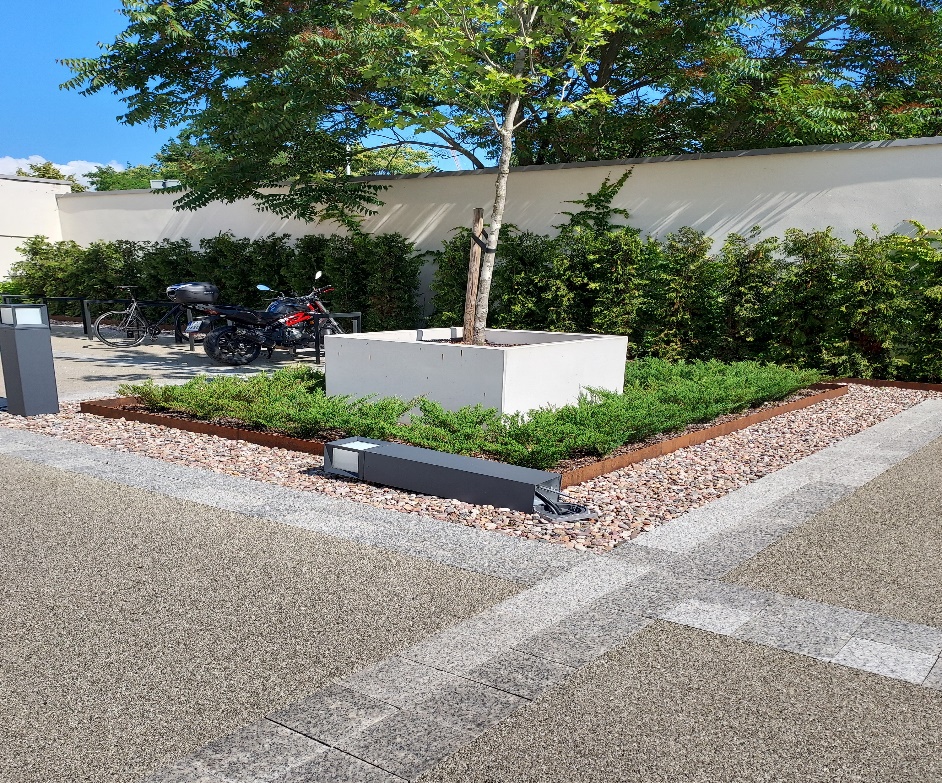 UWAGA: Zamawiający zaleca dokonanie wizji lokalnej miejsca oraz uszkodzonej lampy w celu zapoznania się z rzeczywistym zakresem i specyfiką prac objętych przedmiotem zamówienia.  